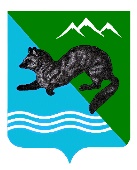 ПОСТАНОВЛЕНИЕАДМИНИСТРАЦИИ СОБОЛЕВСКОГО   МУНИЦИПАЛЬНОГО РАЙОНА КАМЧАТСКОГО КРАЯ29 сентября 2023 г.                       с. Соболево                                     №251Об утверждении муниципальной программы «Развитие Соболевского муниципального района Камчатского края в области молодежной политики, поддержки семьи и детства, привлечения квалифицированных кадров»В соответствии со ст. 179 Бюджетного кодекса РФ, постановлением администрации Соболевского муниципального района от 09 сентября 2016г. № 171 «Об утверждении Порядка разработки, реализации и оценки эффективности муниципальных программ Соболевского муниципального района», в рамках реализации Указа Президента Российской Федерации от 21 июля 2020г. № 474 «О национальных целях Российской Федерации на период до 2030 года», в целях осуществления развития Соболевского муниципального района Камчатского края, увеличения численности населения, повышения уровня жизни граждан, создания комфортных условий для их проживанияАДМИНИСТРАЦИЯ ПОСТАНОВЛЯЕТ:Утвердить муниципальную программу «Развитие Соболевского муниципального района Камчатского края в области молодежной политики, поддержки семьи и детства, привлечения квалифицированных кадров» согласно приложению.Определить администрацию Соболевского муниципального района муниципальным заказчиком муниципальной программы.Ответственность за реализацию муниципальной программы возложить на администрацию Соболевского муниципального района.Управлению делами администрации Соболевского муниципального района опубликовать настоящее постановление в районной газете «Соболевский вестник» и разместить на официальном сайте Соболевского муниципального района Камчатского края в информационно-телекоммуникационной сети Интернет.Настоящее постановление вступает в силу после его официального опубликования и распространяется на правоотношения, возникающие с                              01 января 2024 года. Глава Соболевского муниципального района			А. В. ВоровскийПриложение к постановлению администрации Соболевского муниципального района от 29.09.2023 №251Муниципальная программа«Развитие Соболевского муниципального района Камчатского края в области молодежной политики, поддержки семьи и детства, привлечения квалифицированных кадров»Раздел 1. Паспорт муниципальной программыПАСПОРТ МУНИЦИПАЛЬНОЙ ПРОГРАММЫ СОБОЛЕВСКОГО МУНИЦИПАЛЬНОГО РАЙОНА         Раздел 2. Актуальность ПрограммыМуниципальная программа «Развитие Соболевского муниципального района Камчатского края в области молодежной политики, поддержки семьи и детства, привлечения квалифицированных кадров» (далее - Программа) разработана в соответствии с постановлением администрации Соболевского муниципального района от 09 сентября 2016г. № 171 «Об утверждении Порядка разработки, реализации и оценки эффективности муниципальных программ Соболевского муниципального района», на основании распоряжения администрации Соболевского муниципального района от 19 сентября 2023г. № 701-р «Об утверждении перечня муниципальных программ Соболевского муниципального района Камчатского края»Одной из самых острых социально-экономических проблем в Соболевском муниципальном районе на протяжении последних 10 лет стоит вопрос оттока населения.Численность жителей района по состоянию на 01.01.2013 год составляла 2584 человек, на 01.01.2015 год – 2523, на 01.01.2018 год – 2426 человек, на 01.01.2021 год – 2443 человека, на 01.01.2023 год – 1988 человек. Таким образом снижение количества жителей за последние 10 лет составило 23 %, что соответствует общей динамике демографических процессов, происходящих в Российской Федерации в целом, и в Камчатском крае в частности – снижение рождаемости, отток населения за пределы Камчатского края, переезд населения из сельской местности в город.Школьники, закончившие обучение, не стремятся возвращаться в родной район, в том числе, по причине отсутствия перспективы в быстром решении жилищного вопроса. Одновременно, в учреждениях социальной сферы (образования, здравоохранение, культура, правоохранительные органы) а также в органах местного самоуправления наблюдается нехватка высококвалифицированных кадров. По состоянию на 01.09.2023 года в Соболевском муниципальном районе имеются вакансии: учителя математики, русского и литературы, ОБЖ, химии, музыкального и физкультурного работников.  В двух из трех школ идет поиск кандидата на должность директора. Отсутствует инспектор по делам несовершеннолетних. Дефицит медицинских кадров. Имеется 3 вакантные ставки в Управлении образования и молодежной политики администрации Соболевского муниципального района. Острая нехватка специалистов IT-технологий.Для достижения устойчивого социально-экономического развития района необходимо переломить тенденцию уменьшения численности населения.Основная цель Программы - переломить тенденцию уменьшения численности населения, повысить привлекательность района для высококвалифицированных специалистов, создать условия для молодежи в целях создания семьи, рождения детей, помощи в решении жилищного вопроса.В числе важнейших социальных проблем своей актуальностью выделяется задача обеспечения качественным, доступным и комфортным жильем жителей Соболевского муниципального района. На решение, в том числе, этой проблемы нацелена подпрограмма 1. «Молодежная политика Соболевского муниципального района», которая предполагает софинансирование из средств районного бюджета на приобретение жилья молодыми семьями. В данном мероприятии участвуют семьи, возраст каждого из супругов которой не превышает 35 лет на момент приобретения жилья. Предусмотрено софинансирование в установленном Программой объеме, но не более чем 30% от стоимости приобретаемого жилья. Семьям, не имеющим детей, предусмотрено софинансирование при приобретении 2-х комнатного жилья, семьям с детьми – 2-х и более комнатного жилья.Средняя рыночная стоимость 1 кв. м. жилья в 2023 году на территории Камчатского края достигла 145 800 руб., в то время как в 2018 году стоимость 1 квадратного метра составляла 52 420 руб. Общая площадь жилищного фонда в Соболевском муниципальном районе по состоянию на 01.01.2023 составила 67,69 тыс. кв. метров. Строительство нового жилья в Соболевском районе в перспективе 2024 года не предусмотрено.Кроме создания системы поддержки для молодых семей в решении жилищной проблемы молодых семей, подпрограмма 1. направлена на создание и развитие правовых, социальных, экономических и организационных условий для воспитания у молодежи гражданского сознания, личностной самореализации молодых людей как активных участников преобразований в районе.Подпрограмма 2. «Привлечение квалифицированных кадров» призвана решить проблему дефицита кадров, который существует в Соболевском муниципальном районе. В подпрограмме предусмотрены мероприятия:1) стимулирующие выплаты выпускникам ВУЗов и СУЗов при первичном трудоустройстве в Соболевском муниципальном районе;2) компенсирующие выплаты для граждан, впервые приехавшим в Соболевский муниципальный район, на обеспечение социально-бытовых условий;3) участие жителей Соболевского муниципального района в выездных региональных мероприятиях (форумы, конференции, конкурсы, семинары, слеты и т.п.).Мероприятие 1 Подпрограммы 2. рассчитано на выпускников ВУЗов и СУЗов при первичном трудоустройстве в Соболевском муниципальном районе в учреждения социальной сферы, финансируемые из бюджета Соболевского муниципального района или бюджета сельских поселений (учреждения образования, культуры), в органы местного самоуправления – граждан в возрасте до 35 лет (включительно), а также специалистов с высшим и средне-специальным образованием, приглашенными/прошедшими конкурсный отбор для трудоустройства в названных учреждениях, приезжающих в Соболевский муниципальный район из других субъектов РФ или муниципалитетов Камчатского края до 50 лет. С целью минимизации рисков и недопущения ситуации, что после получения выплаты участник программы прекращает трудовые отношения с работодателем, выплата будет выплачиваться, во-первых, после прохождения испытательного срока и заключения трудового договора, и, во-вторых, - на условиях договора с администрацией Соболевского муниципального района об обязательной отработке по трудовому договору не менее, чем три года.Мероприятие 2 Подпрограммы 2. рассчитано на граждан, впервые приехавших в Соболевский муниципальный район из других регионов Российской Федерации или муниципалитетов Камчатского края. Для решения первоочередных социально-бытовых вопросов предусмотрены компенсация фактически понесенных расходов на бытовую технику (холодильник, стиральная машина) и мебель (кровать, стол, стулья), но не более суммы, установленной Программой на текущий год.Мероприятие 3 Подпрограммы 2. предполагает возможность участия жителей Соболевского муниципального района в выездных региональных мероприятиях (форумах, конференциях, конкурсах, семинарах, слетах и т.п.). Данное мероприятие обеспечивает возможность личностного роста и обмена опытом.Подпрограмма 3. «Поддержка семьи и детства» направлена на решение демографических проблем:  снижение количества граждан, вступающих в брак, низкий уровень рождения детей.В рамках мероприятия 1 Подпрограммы 3.  предусмотрена материальная выплата при заключении брака. Выплата производится семье, в которой оба супруга впервые вступили в брак. Возраст каждого из супругов не превышает 35 лет (включительно).Мероприятие 2 Подпрограммы 3. решает вопрос пребывания беременных женщин в Петропавловске-Камчатском в ожидании родов и по медицинским показаниям (плановый скрининг). В связи с отсутствием в Соболевском муниципальном районе полноценного родильного дома, необходимого медицинского оборудования в случаях осложненной беременности и родов, женщины на поздних сроках беременности едут в краевой центр для комфортного родоразрешения. За счет средств районного бюджета предусмотрена компенсация оплаты за проживание в местах размещения, но не более, чем 15 дней в течении всей беременности.Мероприятие 3 Подпрограммы 3. помогает семье Соболевского муниципального района в ситуации, когда при рождении первого ребенка в семье необходимо одномоментно закупить необходимые предметы быта для малыша (коляску, кроватку, пеленальный столик, ванночку).Мероприятие 4 Подпрограммы 3. является мерой муниципальной поддержки за рождение ребенка в Соболевском муниципальном районе. Выплачивается кратно количеству рожденных детей.К рискам реализации муниципальной программы «Молодежь Соболевского муниципального района Камчатского края», которыми могут управлять ответственный исполнитель и соисполнитель муниципальной программы, уменьшая вероятность их возникновения, можно отнести:Институционально-правовые риски, связанные с отсутствием законодательного регулирования большинства направлений (основных мероприятий) Программы на региональном уровне и (или) недостаточно быстрым формированием институтов гражданского общества, предусмотренных Программой.Организационные риски, связанные с ошибками управления реализацией Программы, неготовностью организационной инфраструктуры к решению задач, поставленных Программой, что может привести к невыполнению ряда мероприятий Программы или задержке их выполнения.Непредвиденные риски, связанные с кризисными явлениями в экономике Соболевского муниципального района и с природными катастрофами и катаклизмами, что может потребовать концентрации бюджетных расходов на преодоление таких катастроф.ПАСПОРТ ПОДПРОГРАММЫ «МОЛОДЕЖНАЯ ПОЛИТИКА СОБОЛЕВСКОГО МУНИЦИПАЛЬНОГО РАЙОНА»         Обоснование актуальности подпрограммы «Молодежная политика Соболевского муниципального района»Подпрограмма «Молодежная политика Соболевского муниципального района» содержит два основных мероприятия: «Доступное жилье молодым семьям» и «Молодежь Соболевского муниципального района».Мероприятие «Доступное жилье молодым семьям» направлено на реализацию одного из приоритетных национальных проектов «Доступное и комфортное жилье - гражданам России», который формирует систему оказания государственной поддержки определенным категориям граждан в приобретении жилья или строительстве индивидуального жилого дома.Отличительными чертами подпрограммы являются: создание условий для активного использования ипотечного жилищного кредитования при решении жилищной проблемы молодых семей, предоставление социальных выплат молодым семьям путем использования свидетельств о праве на приобретение жилья или строительство индивидуального жилого дома.Для решения данной проблемы требуется участие и взаимодействие органов государственной власти всех уровней, органов местного самоуправления Соболевского муниципального района, а также организаций, что обусловлено необходимостью применения программных методов.Молодые семьи не могут получить доступ на рынок жилья без бюджетной поддержки, даже имея достаточный уровень дохода для получения ипотечного кредита, поскольку не могут оплатить первоначальный взнос при получении кредита. Молодые семьи являются приобретателями первого в своей жизни жилья, а значит, не имеют в собственности жилого помещения, которое можно было бы использовать как актив для оплаты первоначального взноса при получении ипотечного жилищного кредита, а также не имеют возможности накопить необходимые средства на эти цели. Получение ипотечных жилищных кредитов будет являться хорошим стимулом для улучшения жилищных условий молодых семей.Поддержка молодых семей при решении жилищной проблемы станет основой стабильных условий жизни для данной наиболее активной части населения, повлияет на улучшение демографической ситуации в Соболевского муниципальном районе.На начало 2023 года в Соболевском муниципальном районе из общего количества семей, нуждающихся в улучшении жилищных условий, 47 являются молодыми семьями, что составляет 19%. Острота проблемы определяется низкой доступностью жилья и ипотечных жилищных кредитов, как для всего населения, так и для данной категории населения. Вследствие чего разработка данной подпрограммы является необходимым шагом в решении проблемы обеспечения жильем молодых семей в Соболевского муниципальном районе.Основное мероприятие Подпрограммы1. «Молодежь Соболевского муниципального района» направлено на создание условий для творческого интеллектуального и гармоничного развития молодежи, патриотического воспитания подрастающего поколения, содействие общественным молодежным объединениям, участие молодежи и молодежных объединений в краевых и всероссийских мероприятиях. Мероприятие предполагает возможность участия граждан в выездных региональных мероприятиях (форумах, конференциях, конкурсах, семинарах, слетах и т.п.). Данное мероприятие дает жителям Соболевского муниципального района возможность личностного роста и обмена опытом. Ежегодно в выездных мероприятиях смогут принять участие не менее 6 человек. Из бюджета Соболевского муниципального района будут выделены средства для оплаты проезда, проживания, питания.Цели, задачи и сроки реализации подпрограммы, прогноз ожидаемых результатов.Цели подпрограммы:муниципальная поддержка молодых семей, признанных, в установленном порядке, нуждающимися в улучшении жилищных условий;создание условий для закрепления молодежи в Соболевском муниципальном районе;участие молодежи Соболевского муниципального района в выездных региональных мероприятиях (форумы, конференции, конкурсы, семинары, слеты и т.п.)Для достижения целей необходимо решить следующие задачи:обеспечение предоставления молодым семьям - участницам подпрограммы социальных выплат на приобретение жилого помещения или строительство индивидуального жилого дома;создание условий для привлечения молодыми семьями собственных средств, финансовых средств банков и других организаций, предоставляющих ипотечные жилищные кредиты и займы для приобретения жилого помещения или строительства индивидуального жилого дома.Участником подпрограммы может быть молодая семья, не имеющая детей, также имеющая одного ребенка и более, в том числе молодая семья, имеющая одного ребенка и более, где один из супругов не является гражданином Российской Федерации либо является участником Государственной программы по оказанию содействия добровольному переселению в Российскую Федерацию соотечественников, проживающих за рубежом, а также неполная молодая семья, состоящая из одного молодого родителя, являющегося гражданином Российской Федерации, и одного и более детей, соответствующая следующим условиям:1) возраст каждого из супругов либо одного родителя в неполной семье на день принятия заявления о включении молодой семьи - участницы подпрограммы в список претендентов на получение социальной выплаты в планируемом году не превышает 35 лет;2) семья признана нуждающейся в жилом помещении;3) наличие у семьи доходов, позволяющих получить кредит, либо иных денежных средств, достаточных для оплаты расчетной (средней) стоимости жилья в части, превышающей размер предоставляемой социальной выплаты.Условием участия в подпрограмме и предоставления социальной выплаты является согласие совершеннолетних членов молодой семьи на обработку персональных данных о членах молодой семьи.Социальные выплаты на приобретение жилого помещения или строительство индивидуального жилого дома используются:1) для оплаты цены договора купли-продажи жилого помещения (за исключением средств, когда оплата цены договора купли-продажи предусматривается в составе цены договора с уполномоченной организацией на приобретение жилого помещения на первичном рынке жилья);2) для оплаты цены договора строительного подряда на строительство жилого дома;3) для осуществления последнего платежа в счет уплаты паевого взноса в полном размере, после уплаты которого жилое помещение переходит в собственность молодой семьи (в случае если молодая семья или один из супругов в молодой семье является членом жилищного, жилищно-строительного, жилищного накопительного кооператива;4) для уплаты первоначального взноса при получении жилищного кредита, в том числе ипотечного, или жилищного займа (далее – жилищный кредит) на приобретение жилого помещения по договору купли-продажи или строительство жилого дома;5) для оплаты цены договора с уполномоченной организацией на приобретение в интересах молодой семьи жилого помещения на первичном рынке жилья, в том числе на оплату цены договора купли-продажи жилого помещения (в случаях, когда это предусмотрено договором с уполномоченной организацией) и (или) оплату услуг указанной организации;6) для погашения суммы основного долга (части суммы основного долга) и уплаты процентов по жилищным кредитам на приобретение жилого помещения или строительство жилого дома или по кредиту (займу) на погашение ранее предоставленного жилищного кредита на приобретение жилого помещения или строительство жилого дома, за исключением иных процентов, штрафов, комиссий и пеней за просрочку исполнения обязательств по указанным жилищным кредитам или кредитам (займам) на погашение ранее предоставленного жилищного кредита.Социальная выплата не может быть использована на приобретение жилого помещения у близких родственников (супруга (супруги), дедушки (бабушки), внуков, родителей (в том числе усыновителей), детей (в том числе усыновленных), полнородных и не полнородных братьев и сестер.Право молодой семьи – у частницы Подпрограммы на получение социальной выплаты удостоверяется именным документом свидетельством о праве на получение социальной выплаты, которое не является ценной бумагой. Право на улучшение жилищных условий с использованием социальной выплаты предоставляется молодой семье только один раз.Срок действия свидетельства о праве на получение социальной выплаты составляет не более 7 месяцев с даты выдачи, указанной в этом свидетельстве.Социальная выплата предоставляется владельцу свидетельства о праве на получение социальной выплаты в безналичной форме путем зачисления соответствующих средств на его банковский счет, открытый в банке, на основании заявки банка на перечисление бюджетных средств.Владелец свидетельства о праве на получение социальной выплаты в течение 1 месяца со дня его выдачи сдает это свидетельство в банк.Приобретаемое жилое помещение должно находиться или строительство жилого дома должно осуществляться на территории  Соболевского муниципального районаУспешное выполнение мероприятий подпрограммы позволит улучшить жилищные условия 6 молодым семьям (в 2024 году - 2, в 2025 - 2, в 2026 – 2).Срок исполнения подпрограммы 2024-2026 годы.Ресурсное обеспечение реализации подпрограммыОбщий объем финансирования подпрограммы – 6 000 000,00 рублей за счет средств бюджета Соболевского муниципального района, в том числе по годам:2024 год - 1 900 000,00 руб.,2025 год – 2 000 000,00 руб.,2026 год – 2 100 000,00 руб. Социальная выплата предусмотрена в объеме до 30% от стоимости приобретаемого жилья, но не более чем сумма, утвержденная к выплате программой в текущем году.ПАСПОРТ ПОДПРОГРАММЫ «ПРИВЛЕЧЕНИЕ КВАЛИФИЦИРОВАННЫХ КАДРОВ»       Обоснование актуальности подпрограммы «Привлечение квалифицированных кадров»Одной из наиболее актуальных проблем Соболевского муниципального района на сегодняшний день является дефицит квалифицированных кадров. Большинство выпускников школ уезжают за пределы района и остаются жить и работать в городах. По данным статистики в сельскую местность возвращаются лишь два из десяти дипломированных специалиста. Особенно остро в последние годы ощущается проблема нехватки врачей и учителей. Даже несмотря на относительно высокую рождаемость в сельской местности, из-за оттока молодёжи и обострившихся социальных проблем наметилась устойчивая тенденция старения сельского населения. Привлечение молодых востребованных специалистов в сельскую местность и их удержание являются важнейшей задачей.Следует также заметить, что для решения проблем привлечения молодых специалистов в Соболевский муниципальный район важным является целенаправленная работа по отбору инициативной, активной стратегически мыслящей молодежи на работу в сельской местности. Для этого муниципальным властям необходимо создавать условия, при которых молодые специалисты могли самостоятельно выстраивать перспективу своего будущего в сельской местности. Необходимо создавать организационно-экономические условия по привлечению и закреплению молодежи в сельской местности, повышению престижности профессий социальной сферы и работы в органах местного самоуправления.Подпрограмма «Привлечение квалифицированных кадров» призвана решить проблему дефицита кадров, которая существует в Соболевском муниципальном районе в учреждениях образования и культуры, в органах местного самоуправления. В подпрограмме предусмотрены мероприятия:1) стимулирующие выплаты квалифицированным специалистам при первичном трудоустройстве в Соболевском муниципальном районе;2) компенсирующие выплаты для граждан, впервые приехавшим в Соболевский муниципальный район, на обеспечение социально-бытовых условий;Мероприятие 1 рассчитано на выпускников ВУЗов и СУЗов при первичном трудоустройстве в Соболевском муниципальном районе в учреждения социальной сферы, финансируемые из бюджета Соболевского муниципального района или бюджета сельских поселений (учреждения образования, культуры), в органы местного самоуправления – граждан в возрасте до 35 лет (включительно), а также специалистов с высшим и средне-специальным образованием, приглашенными/прошедшими конкурсный отбор для трудоустройства в названных учреждениях, приезжающих в Соболевский муниципальный район из других субъектов РФ или муниципалитетов Камчатского края до 50 лет. С целью минимизации рисков и недопущения ситуации, что после получения выплаты участник программы прекращает трудовые отношения с работодателем, выплата будет осуществляться, во-первых, после прохождения испытательного срока и заключения трудового договора, и, во-вторых, - на условиях договора с администрацией Соболевского муниципального района об обязательной отработке по трудовому договору не менее трех лет. Мероприятие 2 рассчитано на граждан, впервые приехавших в Соболевский муниципальный район из других регионов Российской Федерации или муниципалитетов Камчатского края. При переезде в Соболевский муниципальный район иногородние граждане, как правило, заезжают в пустые квартиры, не оснащенные необходимой бытовой техникой и мебелью. Они нуждаются в приобретении материальных благ, стоимость которых в Соболевском муниципальном районе довольно высока. Для решения первоочередных социально-бытовых вопросов предусмотрена компенсация фактически понесенных расходов на бытовую технику (холодильник, стиральная машина) и мебель (кровать, стол, стулья), но не более суммы, установленной Программой.Цели, задачи и сроки реализации подпрограммы, прогноз ожидаемых результатовЦелью подпрограммы является:- решение проблемы дефицита кадров в учреждениях социальной сферы (образование, здравоохранение, культура, правоохранительные органы) и в органах местного самоуправления Соболевского муниципального района.Для достижения цели подпрограммы следует решить следующие задачи:- создание условий для привлечения в Соболевском муниципальном районе специалистов с высшим и средне-специальным образованием;- создание условий для закрепления молодежи в Соболевском муниципальном районе;- стабилизация условий жизни для наиболее активной части населения – молодежи.Успешное исполнение подпрограммы позволит достичь следующих результатов:- увеличение притока молодых специалистов с высшим и средне-специальным образованием в Соболевский муниципальный район.Срок исполнения подпрограммы: 2024-2026 годы.Ресурсное обеспечение реализации подпрограммыОбщий объем финансирования подпрограммы –4 173 000,00 рублей за счет средств бюджета Соболевского муниципального района, в том числе по годам:- 2024 год   -      1 260,00 тыс. рублей;- 2025 год   -      1 386,00 тыс. рублей;- 2026 год   -      1 527,00 тыс. рублей.ПАСПОРТ ПОДПРОГРАММЫ «ПОДДЕРЖКА СЕМЬИ И ДЕТСТВА»Обоснование актуальности подпрограммы «Поддержка семьи и детства»Семья выступает единственным источником воспроизводства населения. Молодая семья отличается непростыми процессами адаптации супругов друг к другу и освоения новых социальных ролей. Кроме того, для нее характерны более высокие материальные затраты, связанные с решением таких вопросов, как жилищная проблема, получение желаемого образования, устройство на работу, рождение и воспитание детей. В современной ситуации социально-экономического кризиса молодая семья нуждается в особой защите и помощи со стороны государства. Социально-экономический кризис в стране часто приводит к тому, что наибольший процент разводов приходится на семью, прожившую менее 3 – 5 лет.Также возникает противоречие между потребностями и интересами сельской молодежи и наличием условий для их удовлетворения. Молодежь уезжает из села, характеризующегося ограниченностью сфер реализации трудового потенциала, низким уровнем доходов, неразвитостью форм социальной защиты населения, отсутствием возможностей для проведения свободного времени. В Соболевском муниципальном районе наблюдается демографический спад. Его можно наглядно проследить на примере молодой семьи: уменьшение количества заключённых браков, увеличение числа разводов, рост количества одиноких матерей, внебрачной рождаемости, рост количества несовершеннолетних матерей. Наблюдается активный спад численности жителей района. По данным всероссийской переписи населения, численность проживающих в Соболевском районе в 2010 году составляла 2 544 человека, в 2020 году – 2018 человек. Снижение населения за 10 лет составило 21%.Дополнительный доход может служить стимулом к повышению рождаемости в Соболевском муниципальном районе. Необходимо обеспечить молодой семье такие условия ее жизнедеятельности, при которых она, опираясь на собственный потенциал, получая стратегическую поддержку со стороны государства и общества, станет способной самостоятельно реализовывать все свои социальные функции и репродуктивные установки. Новые условия потребуют от каждого молодого человека и его семьи мобильности, поиска новых нестандартных индивидуальных вариантов построения своей жизни. Сочетание первичной государственной поддержки молодых семей с развитием их самостоятельности в решении проблем жизнедеятельности должно стать основой общества будущего. Подпрограмма «Поддержка семьи и детства» решает демографическую проблему – снижение брачующихся и низкий уровень рождения детей.В рамках мероприятия 1 – предусмотрена материальная выплата при заключении брака. Выплата производится семье, в которой оба супруга впервые вступили в брак в Соболевском муниципальном районе. Возраст каждого из супругов не превышает 35 лет.Мероприятие 2 решает вопрос пребывания беременных женщин в Петропавловске-Камчатском в ожидании родов: в связи с отсутствием в Соболевском муниципальном районе полноценного родильного дома, необходимого медицинского оборудования, в случаях осложненной беременности и родов, проведения скринига по медицинским показаниям. Многие женщины на поздних сроках беременности едут в краевой центр для комфортного родоразрешения. За счет средств районного бюджета предусмотрена компенсация оплаты за проживание в местах размещения (на основании отчетных документов), но не более, чем 15 дней в период одной беременности.Мероприятие 3 помогает семье, проживающей в Соболевском муниципальном районе, в ситуации появления первенца, когда при рождении ребенка в семье необходимо одномоментно закупить необходимые предметы быта для малыша (коляску, кроватку, пеленальный столик, ванночку). Компенсация расходов происходит на основании отчетных документов, но не превышает сумму, утвержденную в Программе на текущий год.Мероприятие 4 является мерой муниципальной поддержки семье, проживающей в Соболевском муниципальном районе, за рождение ребенка. Выплачивается кратно количеству рожденных детей, из расчета за рождение каждого ребенка – 25 000,00 рублей.Цели, задачи и сроки реализации подпрограммы, прогноз ожидаемых результатовЦель подпрограммы:- улучшение демографической ситуации в Соболевском муниципальном районе (повышение показателей рождаемости и вступления в брак).Для достижения цели программы поставлены следующие задачи:- увеличение мотивации молодежи вступать в брак в Соболевском муниципальном районе;-   материальная поддержка для беременных женщин;- материальная поддержка семей при рождении ребенка/детей;- создание благоприятных условий для жизнедеятельности семьи, рождения детей.Успешное исполнение подпрограммы позволит улучшить демографическую ситуацию в Соболевском муниципальном районе.Срок исполнения подпрограммы: 2024-2026 годы.          Ресурсное обеспечение реализации подпрограммыОбщий объем финансирования подпрограммы – 3 105 000,00 рублей за счет средств бюджета Соболевского муниципального района, в том числе по годам: - 2024 год   -      930,00 тыс. рублей;- 2025 год   -      1 032,00 тыс. рублей;- 2026 год   -      1 143,00 тыс. рублей.		Приложение N 3
к Порядку  Форма 1. Сведения о составе и значениях целевых показателей (индикаторов) муниципальной программыПриложение № 4 												к ПорядкуФИНАНСОВОЕ ОБЕСПЕЧЕНИЕ РЕАЛИЗАЦИИ МУНИЦИПАЛЬНОЙ ПРОГРАММЫ																		(тыс.руб.)Приложение № 6 к ПорядкуФОРМА ПРЕДОСТАВЛЕНИЯ ОБОСНОВАНИЯ ФИНАНСОВЫХ РЕСУРСОВ,НЕОБХОДИМЫХ ДЛЯ РЕАЛИЗАЦИИ МЕРОПРИЯТИЙ МУНИЦИПАЛЬНОЙ ПРОГРАММЫ «Молодежь Соболевского муниципального района»Ответственный исполнитель ПрограммыАдминистрация Соболевского муниципального районаСоисполнители ПрограммыУправление образования и молодежной политики Администрации Соболевского муниципального районаУчастники ПрограммыМолодежь Соболевского муниципального района; молодые семьи, проживающие и работающие на территории Соболевского муниципального района; специалисты, прибывающие в Соболевский муниципальный район для трудоустройства; беременные женщины, проживающие в Соболевском муниципальном районе Подпрограммы Программы1. Молодежная политика Соболевского муниципального района2.  Привлечение квалифицированных кадров3.   Поддержка семьи и детства Программно-целевые инструменты ПрограммыПрограммно-целевое бюджетирование мероприятий ПрограммыЦели Программы- создание системы поддержки для молодых семей в решении жилищной проблемы;- создание условий для закрепления молодежи в Соболевском муниципальном районе;- привлечение в Соболевский муниципальный район специалистов с высшим и средне-специальным образованием;- улучшение демографической ситуации в Соболевском муниципальном районе (рождаемость, вступление в брак).Задачи Программы- обеспечение предоставления молодым семьям социальных выплат на приобретение жилого помещения;- создание условий для привлечения в Соболевский муниципальный район специалистов с высшим и средне-специальным образованием;- создание благоприятных условий для жизнедеятельности семьи, рождения детей.Этапы и сроки реализации ПрограммыПрограмма реализуется в один этап сроком с 2024 по 2026 годОбъемы бюджетных ассигнований ПрограммыОбщий объем финансирования Программы по основным мероприятиям составляет                                 13 278 000,00 рублей из бюджета Соболевского муниципального района, в том числе:2024 год – 4 090 000,00 рублей,2025 год – 4 418 000,00 рублей,2026 год – 4 770 000,00 рублей.Ожидаемые результаты реализации Программы- замедление и остановка миграции населения из района;- решение кадровой проблемы в учреждениях социальной сферы;- улучшение демографической ситуации в СМР.Ответственный исполнитель ПодпрограммыАдминистрация Соболевского муниципального района Соисполнители ПодпрограммыУправление образования и молодежной политики Администрации Соболевского муниципального районаУчастники Подпрограммы- молодежь Соболевского муниципального района;- молодая семья, не имеющая детей, либо имеющая одного и более детей, проживающая в Соболевском муниципальном районе;- неполная молодая семья, состоящая из одного молодого родителя и одного и более детей, проживающая в Соболевском муниципальном районе;Возраст участников Программы – не более 35 лет (включительно).Цели ПодпрограммыПоддержка молодых семей, признанных в установленном порядке нуждающимися в улучшении жилищных условий, для улучшения демографической ситуации и стабилизации условий жизни для наиболее активной части населения - молодежиЗадачи Подпрограммы- обеспечение предоставления молодым семьям - участницам подпрограммы социальных выплат на приобретение жилого помещения или строительство индивидуального жилого дома;- создание условий для привлечения молодыми семьями собственных средств, финансовых средств банков и других организаций, предоставляющих ипотечные жилищные кредиты и займы для приобретения жилого помещения или строительство индивидуального жилого дома.Этапы и сроки реализации Подпрограммы2024-2026 гг.Объемы бюджетных ассигнований ПодпрограммыОбщий объем финансирования Подпрограммы составляет  6 000 000,00 рублей из бюджета Соболевского муниципального района, в том числе: 2024 год - 1 900 000,00 руб.,2025 год – 2 000 000,00 руб.,2026 год – 2 100 000,00 руб.Ожидаемые результаты реализации Подпрограммы-улучшение жилищных условий 6 молодых семей;- 18 жителей Соболевского муниципального района из числа молодежи примут участие в выездных региональных мероприятиях;- увеличение количества участников молодежных мероприятий;- увеличение количества молодежных объединенийОтветственный исполнитель ПодпрограммыАдминистрация Соболевского муниципального района Соисполнители ПодпрограммыУправление образования и молодежной политики Администрации Соболевского муниципального районаУчастники Подпрограммы- выпускники ВУЗов и СУЗов при первичном трудоустройстве в Соболевском муниципальном районе в учреждения социальной сферы (образование, культура), в органы местного самоуправления (граждане в возрасте до 35 лет);- граждане, впервые приехавшие в Соболевский муниципальный район;Цели ПодпрограммыРешение проблемы дефицита кадров в Соболевском муниципальном районеЗадачи Подпрограммы- создание условий для привлечения в Соболевский муниципальный район специалистов с высшим и средне-специальным образованием;- создание условий для закрепления молодежи в Соболевском муниципальном районеЭтапы и сроки реализации Подпрограммы2024-2026 гг.Объемы бюджетных ассигнований ПодпрограммыОбщий объем финансирования Подпрограммы составляет 4 173 000,00 рублей из бюджета Соболевского муниципального района, в том числе:2024 год -1 260 000,00 руб.2025 год -1 386 000,00 руб.2026 год -1 527 000,00 руб.Ожидаемые результаты реализации Подпрограммы- увеличение притока квалифицированных кадров с высшим и средне-специальным образованием в Соболевский муниципальный районОтветственный исполнитель ПодпрограммыАдминистрация Соболевского муниципального района Соисполнители ПодпрограммыУправление образования и молодежной политики Администрации Соболевского муниципального районаУчастники Подпрограммы- лица до 35 лет, регистрирующие свой брак впервые в Соболевском муниципальном районе;- беременные женщины Соболевского муниципального района (до 45 лет включительно), пребывающие в Петропавловск-Камчатский на скрининг или для рождения детей;- родители  (законные представители) новорожденных.Цели Подпрограммы- улучшение демографической ситуации в Соболевском муниципальном районе (рождаемость, вступление в брак)Задачи Подпрограммы- увеличение мотивации молодежи вступать в брак в Соболевском муниципальном районе;- материальная поддержка для беременных женщин;- материальная поддержка для новорожденного и его законных представителей;- создание благоприятных условий для жизнедеятельности семьи, рождения детей.Этапы и сроки реализации Подпрограммы2024-2026 гг.Объемы бюджетных ассигнований ПодпрограммыОбщий объем финансирования Подпрограммы составляет                             3 105 000,00 рублей из бюджета Соболевского муниципального района, в том числе:2024 год – 930 000,00 руб.,2025 год – 1 032 000,00 руб.,2026 год – 1 143 000,00 руб.Ожидаемые результаты реализации ПодпрограммыУлучшение демографических показателей Соболевского муниципального района (рождаемость, вступление в брак)Код аналитической программной классификацииКод аналитической программной классификацииN п/пНаименование целевого показателя (индикатора)МероприятияНаименование целевого показателя (индикатора)МероприятияЕдиница измеренияЕдиница измеренияЗначения целевых показателей (индикаторов)Значения целевых показателей (индикаторов)Значения целевых показателей (индикаторов)Значения целевых показателей (индикаторов)Значения целевых показателей (индикаторов)Значения целевых показателей (индикаторов)Значения целевых показателей (индикаторов)Код аналитической программной классификацииКод аналитической программной классификацииN п/пНаименование целевого показателя (индикатора)МероприятияНаименование целевого показателя (индикатора)МероприятияЕдиница измеренияЕдиница измеренияотчетный (базовый) годтекущий годочередной годпервый год планового периодавторой год планового периода...год завершения действия программыМППпN п/пНаименование целевого показателя (индикатора)МероприятияНаименование целевого показателя (индикатора)МероприятияЕдиница измеренияЕдиница измеренияотчетоценкапрогнозпрогнозпрогнозпрогнозхх1Подпрограмма 1 «Молодежная политика Соболевского муниципального района»Подпрограмма 1 «Молодежная политика Соболевского муниципального района»Подпрограмма 1 «Молодежная политика Соболевского муниципального района»Подпрограмма 1 «Молодежная политика Соболевского муниципального района»Подпрограмма 1 «Молодежная политика Соболевского муниципального района»Подпрограмма 1 «Молодежная политика Соболевского муниципального района»Подпрограмма 1 «Молодежная политика Соболевского муниципального района»Подпрограмма 1 «Молодежная политика Соболевского муниципального района»Подпрограмма 1 «Молодежная политика Соболевского муниципального района»Подпрограмма 1 «Молодежная политика Соболевского муниципального района»Подпрограмма 1 «Молодежная политика Соболевского муниципального района»хх11Мероприятие 1 Софинансирование части стоимости приобретаемого жилья молодыми семьямиМероприятие 1 Софинансирование части стоимости приобретаемого жилья молодыми семьями1 семья1 семья002226хх12Мероприятие 2 Участие молодежи в выездных региональных мероприятиях (форумы, слеты, конференции, конкурсы, семинары, и т.п.) Мероприятие 2 Участие молодежи в выездных региональных мероприятиях (форумы, слеты, конференции, конкурсы, семинары, и т.п.) 1 участник1 участник0066618хх13Количество молодежи, принимающей участие в акциях, спартакиадах, фестивалях и проч.Количество молодежи, принимающей участие в акциях, спартакиадах, фестивалях и проч.человекчеловек4504504955205501565хх14Количество действующих молодежных объединений, клубовКоличество действующих молодежных объединений, клубовединицединиц556677хх2Подпрограмма 2 «Привлечение квалифицированных кадров»Подпрограмма 2 «Привлечение квалифицированных кадров»Подпрограмма 2 «Привлечение квалифицированных кадров»Подпрограмма 2 «Привлечение квалифицированных кадров»Подпрограмма 2 «Привлечение квалифицированных кадров»Подпрограмма 2 «Привлечение квалифицированных кадров»Подпрограмма 2 «Привлечение квалифицированных кадров»Подпрограмма 2 «Привлечение квалифицированных кадров»Подпрограмма 2 «Привлечение квалифицированных кадров»Подпрограмма 2 «Привлечение квалифицированных кадров»Подпрограмма 2 «Привлечение квалифицированных кадров»хх21Мероприятие 1Стимулирующие выплаты квалифицированным специалистам при трудоустройствеМероприятие 1Стимулирующие выплаты квалифицированным специалистам при трудоустройстве1специалист1специалист0033410хх22Мероприятие 2Компенсирующие выплаты для граждан, впервые приехавшим в СМР, на обеспечение социально-бытовых условийМероприятие 2Компенсирующие выплаты для граждан, впервые приехавшим в СМР, на обеспечение социально-бытовых условий1 специалист1 специалист0021143Подпрограмма 3 «Поддержка семьи и детства»Подпрограмма 3 «Поддержка семьи и детства»Подпрограмма 3 «Поддержка семьи и детства»Подпрограмма 3 «Поддержка семьи и детства»Подпрограмма 3 «Поддержка семьи и детства»Подпрограмма 3 «Поддержка семьи и детства»Подпрограмма 3 «Поддержка семьи и детства»Подпрограмма 3 «Поддержка семьи и детства»Подпрограмма 3 «Поддержка семьи и детства»Подпрограмма 3 «Поддержка семьи и детства»31Мероприятие 1Материальная выплата при заключении бракаМероприятие 1Материальная выплата при заключении брака1 семья1 семья00234932Мероприятие 2Компенсация проживания беременным женщинам в Петропавловске-Камчатском (15 дней)Мероприятие 2Компенсация проживания беременным женщинам в Петропавловске-Камчатском (15 дней)1 женщина1 женщина003441133Мероприятие 3Компенсация расходов за рождение первого ребенкаМероприятие 3Компенсация расходов за рождение первого ребенка1 семья1 семья00233834Мероприятие 4Муниципальная выплата за рождение ребенкаМероприятие 4Муниципальная выплата за рождение ребенка1 семья00010111233№ п/пНаименование муниципальной программы / подпрограммы / основного мероприятия / мероприятияИсточники финансированияКод бюджетной классификацииКод бюджетной классификацииОбъем средств на реализацию ПрограммыОбъем средств на реализацию ПрограммыОбъем средств на реализацию ПрограммыОбъем средств на реализацию ПрограммыОбъем средств на реализацию Программы№ п/пНаименование муниципальной программы / подпрограммы / основного мероприятия / мероприятияИсточники финансированияГРБСЦСР*ВСЕГОТекущий год Очередной финансовый год1-й год планового периода2-й год планового периодаn-й год планового периода1234567891011Программа «Развитие Соболевского муниципального района Камчатского края в области молодежной политики, поддержки семьи и детства, привлечения квалифицированных кадров»Всего, в том числе:13278,0000,004 090,004 418,004 770,00Программа «Развитие Соболевского муниципального района Камчатского края в области молодежной политики, поддержки семьи и детства, привлечения квалифицированных кадров»за счет средств федерального бюджета00,0000,0000,0000,0000,00Программа «Развитие Соболевского муниципального района Камчатского края в области молодежной политики, поддержки семьи и детства, привлечения квалифицированных кадров»за счет средств краевого бюджета00,0000,0000,0000,0000,00Программа «Развитие Соболевского муниципального района Камчатского края в области молодежной политики, поддержки семьи и детства, привлечения квалифицированных кадров»за счет средств районного бюджета13278,0000,004 090,004 418,004 770,00Программа «Развитие Соболевского муниципального района Камчатского края в области молодежной политики, поддержки семьи и детства, привлечения квалифицированных кадров»за счет средств поселений00,0000,0000,0000,0000,00Программа «Развитие Соболевского муниципального района Камчатского края в области молодежной политики, поддержки семьи и детства, привлечения квалифицированных кадров»за счет средств внебюджетных фондов00,0000,0000,0000,0000,001Подпрограмма 1.«Молодежная политика Соболевского муниципального района»Всего, в том числе:3 300,0000,001 000,001 100,001 200,001Подпрограмма 1.«Молодежная политика Соболевского муниципального района»за счет средств федерального бюджета00,0000,0000,0000,0000,001Подпрограмма 1.«Молодежная политика Соболевского муниципального района»за счет средств краевого бюджета00,0000,0000,0000,0000,001Подпрограмма 1.«Молодежная политика Соболевского муниципального района»за счет средств районного бюджета3 300,0000,001 000,001 100,001 200,001Подпрограмма 1.«Молодежная политика Соболевского муниципального района»за счет средств поселений00,0000,0000,0000,0000,001Подпрограмма 1.«Молодежная политика Соболевского муниципального района»за счет средств внебюджетных фондов00,0000,0000,0000,0000,001.1Мероприятия 1. Доступное жилье для молодых семей (софинансирование части стоимости приобретаемого жилья)Всего, в том числе:3 300,0000,001 000,001 100,001 200,001.1Мероприятия 1. Доступное жилье для молодых семей (софинансирование части стоимости приобретаемого жилья)за счет средств федерального бюджета00,0000,0000,0000,0000,001.1Мероприятия 1. Доступное жилье для молодых семей (софинансирование части стоимости приобретаемого жилья)за счет средств краевого бюджета00,0000,0000,0000,0000,001.1Мероприятия 1. Доступное жилье для молодых семей (софинансирование части стоимости приобретаемого жилья)за счет средств районного бюджета3 300,0000,001 000,001 100,001 200,001.1Мероприятия 1. Доступное жилье для молодых семей (софинансирование части стоимости приобретаемого жилья)за счет средств поселений00,0000,0000,0000,0000,001.1Мероприятия 1. Доступное жилье для молодых семей (софинансирование части стоимости приобретаемого жилья)за счет средств внебюджетных фондов00,0000,0000,0000,0000,001.2Мероприятие 2. Молодежь Соболевского муниципального районаВсего, в том числе:2700,0000,00900,00900,00900,001.2Мероприятие 2. Молодежь Соболевского муниципального районаза счет средств федерального бюджета00,0000,0000,0000,0000,001.2Мероприятие 2. Молодежь Соболевского муниципального районаза счет средств краевого бюджета00,0000,0000,0000,0000,001.2Мероприятие 2. Молодежь Соболевского муниципального районаза счет средств районного бюджета2700,0000,00900,00900,00900,001.2Мероприятие 2. Молодежь Соболевского муниципального районаза счет средств поселений00,0000,0000,0000,0000,001.2Мероприятие 2. Молодежь Соболевского муниципального районаза счет средств внебюджетных фондов00,0000,0000,0000,0000,002.Подпрограмма 2. «Привлечение квалифицированных кадров»Всего, в том числе:4 173,0000,001 260,001 386,001 527,002.Подпрограмма 2. «Привлечение квалифицированных кадров»за счет средств федерального бюджета00,0000,0000,0000,0000,002.Подпрограмма 2. «Привлечение квалифицированных кадров»за счет средств краевого бюджета00,0000,0000,0000,0000,002.Подпрограмма 2. «Привлечение квалифицированных кадров»за счет средств районного бюджета4 173,0000,001 260,001 386,001 527,002.Подпрограмма 2. «Привлечение квалифицированных кадров»за счет средств поселений00,0000,0000,0000,0000,002.Подпрограмма 2. «Привлечение квалифицированных кадров»за счет средств внебюджетных фондов00,0000,0000,0000,0000,002.1Мероприятие 1.Стимулирующие выплаты квалифицированным кадрам при трудоустройстве в Соболевском муниципальном район»Всего, в том числе:3 477,0000,001 050,001 155,001 272,002.1Мероприятие 1.Стимулирующие выплаты квалифицированным кадрам при трудоустройстве в Соболевском муниципальном район»за счет средств федерального бюджета00,0000,0000,0000,0000,002.1Мероприятие 1.Стимулирующие выплаты квалифицированным кадрам при трудоустройстве в Соболевском муниципальном район»за счет средств краевого бюджета00,0000,0000,0000,0000,002.1Мероприятие 1.Стимулирующие выплаты квалифицированным кадрам при трудоустройстве в Соболевском муниципальном район»за счет средств районного бюджета3 477,0000,001 050,001 155,001 272,002.1Мероприятие 1.Стимулирующие выплаты квалифицированным кадрам при трудоустройстве в Соболевском муниципальном район»за счет средств поселений00,0000,0000,0000,0000,002.1Мероприятие 1.Стимулирующие выплаты квалифицированным кадрам при трудоустройстве в Соболевском муниципальном район»за счет средств внебюджетных фондов00,0000,0000,0000,0000,002.2Мероприятие 2.Компенсирующие выплаты для граждан, впервые приехавшим в Соболевский муниципальный район, на обеспечение социально-бытовых условийВсего, в том числе:696,0000,00210,00231,00255,002.2Мероприятие 2.Компенсирующие выплаты для граждан, впервые приехавшим в Соболевский муниципальный район, на обеспечение социально-бытовых условийза счет средств федерального бюджета00,0000,0000,0000,0000,002.2Мероприятие 2.Компенсирующие выплаты для граждан, впервые приехавшим в Соболевский муниципальный район, на обеспечение социально-бытовых условийза счет средств краевого бюджета00,0000,0000,0000,0000,002.2Мероприятие 2.Компенсирующие выплаты для граждан, впервые приехавшим в Соболевский муниципальный район, на обеспечение социально-бытовых условийза счет средств районного бюджета696,0000,00210,00231,00255,002.2Мероприятие 2.Компенсирующие выплаты для граждан, впервые приехавшим в Соболевский муниципальный район, на обеспечение социально-бытовых условийза счет средств поселений00,0000,0000,0000,0000,002.2Мероприятие 2.Компенсирующие выплаты для граждан, впервые приехавшим в Соболевский муниципальный район, на обеспечение социально-бытовых условийза счет средств внебюджетных фондов00,0000,0000,0000,0000,003Подпрограмма 3«Поддержка семьи и детства»Всего, в том числе:3 105,0000,00930,001 032,001 143,003Подпрограмма 3«Поддержка семьи и детства»за счет средств федерального бюджета00,0000,0000,0000,0000,003Подпрограмма 3«Поддержка семьи и детства»за счет средств краевого бюджета00,0000,0000,0000,0000,003Подпрограмма 3«Поддержка семьи и детства»за счет средств районного бюджета3 105,0000,00930,001 032,001 143,003Подпрограмма 3«Поддержка семьи и детства»за счет средств поселений00,0000,0000,0000,0000,003Подпрограмма 3«Поддержка семьи и детства»за счет средств внебюджетных фондов00,0000,0000,0000,0000,003.1Мероприятие 1.Материальная выплата при заключении бракаВсего, в том числе:825,0000,00250,00275,00300,003.1Мероприятие 1.Материальная выплата при заключении браказа счет средств федерального бюджета00,0000,0000,0000,0000,003.1Мероприятие 1.Материальная выплата при заключении браказа счет средств краевого бюджета00,0000,0000,0000,0000,003.1Мероприятие 1.Материальная выплата при заключении браказа счет средств районного бюджета825,0000,00250,00275,00300,003.1Мероприятие 1.Материальная выплата при заключении браказа счет средств поселений00,0000,0000,0000,0000,003.1Мероприятие 1.Материальная выплата при заключении браказа счет средств внебюджетных фондов00,0000,0000,0000,0000,003.2Мероприятие 2.Компенсация проживания беременным женщинам в Петропавловске-Камчатском до рожденияВсего, в том числе:630,0000,00180,00207,00243,003.2Мероприятие 2.Компенсация проживания беременным женщинам в Петропавловске-Камчатском до рожденияза счет средств федерального бюджета00,0000,0000,0000,0000,003.2Мероприятие 2.Компенсация проживания беременным женщинам в Петропавловске-Камчатском до рожденияза счет средств краевого бюджета00,0000,0000,0000,0000,003.2Мероприятие 2.Компенсация проживания беременным женщинам в Петропавловске-Камчатском до рожденияза счет средств районного бюджета630,0000,00180,00207,00243,003.2Мероприятие 2.Компенсация проживания беременным женщинам в Петропавловске-Камчатском до рожденияза счет средств поселений00,0000,0000,0000,0000,003.2Мероприятие 2.Компенсация проживания беременным женщинам в Петропавловске-Камчатском до рожденияза счет средств внебюджетных фондов00,0000,0000,0000,0000,003.3Мероприятие 3.Компенсация расходов при рождение первого ребенкаВсего, в том числе:825,0000,00250,00275,00300,003.3Мероприятие 3.Компенсация расходов при рождение первого ребенказа счет средств федерального бюджета00,0000,0000,0000,0000,003.3Мероприятие 3.Компенсация расходов при рождение первого ребенказа счет средств краевого бюджета00,0000,0000,0000,0000,003.3Мероприятие 3.Компенсация расходов при рождение первого ребенказа счет средств районного бюджета825,0000,00250,00275,00300,003.3Мероприятие 3.Компенсация расходов при рождение первого ребенказа счет средств поселений00,0000,0000,0000,0000,003.3Мероприятие 3.Компенсация расходов при рождение первого ребенказа счет средств внебюджетных фондов00,0000,0000,0000,0000,003.4Мероприятие 4.Муниципальная выплата при рождении ребенкаВсего, в том числе:825,0000,00250,00275,00300,003.4Мероприятие 4.Муниципальная выплата при рождении ребенказа счет средств федерального бюджета00,0000,0000,0000,0000,003.4Мероприятие 4.Муниципальная выплата при рождении ребенказа счет средств краевого бюджета00,0000,0000,0000,0000,003.4Мероприятие 4.Муниципальная выплата при рождении ребенказа счет средств районного бюджета825,0000,00250,00275,00300,003.4Мероприятие 4.Муниципальная выплата при рождении ребенказа счет средств поселений00,0000,0000,0000,0000,003.4Мероприятие 4.Муниципальная выплата при рождении ребенказа счет средств внебюджетных фондов00,0000,0000,0000,0000,00*     -указывается три первых знака целевой статьи в соответствии с приказом Комитета по бюджету и финансам администрации Соболевского муниципального района Камчатского края "Об утверждении перечня и кодов целевых статей расходов районного бюджета"Наименование мероприятия программы (подпрограммы)*Источник        
финансированияРасчет необходимых 
финансовых ресурсов
на реализацию      
мероприятия ( в руб.) Общий объем финансовых  
ресурсов, необходимых   
для реализации          
мероприятия, в том числе
по годам (в руб.)Эксплуатационные      
расходы, возникающие в
результате реализации 
мероприятияПодпрограмма 1. Молодёжная политика Соболевского муниципального районаБюджет Соболевского муниципального районаВсего: 6 000 000,00 руб., в том числе:2024 – 1 900 000,002025 – 2 000 000,002026 – 2 100 000,00Мероприятие 1. Доступное жилье для молодых семей (софинансирование части стоимости приобретаемого жилья в Соболевском муниципальном районе)Бюджет Соболевского муниципального районаЕжегодно: 2 участника программы  х расчетный объем фин.средств (не более 30% стоимости жилья, в установленных пределах на год)2024 – 2х500 000,002025 – 2х550 000,002026 – 2х600 000,00Всего: 3 300 000,00 руб., в том числе:2024 – 1 000 000,002025 – 1 100 000,002026 – 1 200 000,00Мероприятие 2. Молодёжь Соболевского муниципального районаБюджет Соболевского муниципального района2024, 2025, 2026 гг.:Создание условий для творческого, интеллектуального и гармоничного развития молодёжи и её патриотического воспитания (организация и проведение конкурсов, фестивалей, акций и т.д.) – 300 000 рублей.Содействие обществен-ным объединениям, способствующих гражданскому воспита-нию молодёжи (гранты, премии на развитие объединений) – 300 000 рублей.Участие молодёжи и молодёжных объединений района во всероссийских и краевых мероприятиях (проезд к месту участия, проживание, питание) – 300 000 рублей.Всего: 2 700 000,00 руб., в том числе:2024 – 900 000,002025 – 900 000,00                   2026 – 900 000,00Подпрограмма 2.Привлечение квалифицированных кадровБюджет Соболевского муниципального районаИз расчета на привлечение 3 участника программы ежегодноВсего: 4 173 000,00 руб. , в том числе:2024-1 260 000,002025-1 386 000,002026-1 527 000,00Мероприятие 1.Стимулирующие выплаты квалифицированным кадрам при трудоустройстве в Соболевском муниципальном районеБюджет Соболевского муниципального района2024 – 3х350 000,002025 – 3х385 000,002026 –3х424 000,00Всего: 3 477 000,00 руб., в том числе:2024 – 1 050 000,002025 –1 155 000,002026 – 1 272 000,00Мероприятие 2.Компенсирующие выплаты для граждан, впервые приехавшим в СМР, на обеспечение социально-бытовых условийБюджет Соболевского муниципального района2024 – 3х70 000,002025 –3х77 000,002026 –3х85 000,00Всего: 696 000,00 руб., в том числе:2024 – 210 000,002025 – 231 000,002026 – 255 000,00Подпрограмма 3.Поддержка семьи и детстваБюджет Соболевского муниципального районае менее 10 семе-участников программыВсего: 3 105 000,00 руб., в том числе:2024 - 930 000,002025-1 032 000,002026- 1 143 000,00Мероприятие 1.Материальная выплата при заключении бракаБюджет Соболевского муниципального района2024- 10х25 000,002025- 10х27 500,002026-10х30 000,00Всего: 825 000,00 руб., в том числе:2024-250 000,002025-275 000,002026-300 000,00Мероприятие 2.Компенсация беременным женщинам проживания в Петропавловске-Камчатском (при проведении скрининга,  до рождения ребенка (15 дней)Бюджет Соболевского муниципального районаПребывание 1 дня в П-К2024 –2 000,002025 – 2 300,002026 – 2 700,006 женщин х 15 днейВсего: 630 000,00 руб., в том числе:2024 – 180 000,002025 – 207 000,002026 -243 000,00Мероприятие 3.Компенсация расходов при рождении первого ребенкаБюджет Соболевского муниципального районаИз расчета рождения пятерых первенцев в год2024 – 50 000,002025 – 55 000,002026 – 60 000,00Всего: 825 000,00 руб., в том числе:2024 –250 000,002025 – 275 000,002026 – 300 00,00Мероприятие 4.Муниципальная выплата при рождении ребенкаБюджет Соболевского муниципального района2024- 25 000,002025- 27 500,002026-30 000,00Всего: 825 000,00 руб., в том числе:2024-250 000,002025-275 000,002026-300 000,00ВСЕГО:Бюджет Соболевского муниципального районаВсего: 13 278 000,00 руб., в том числе:2024 – 4 090 000,002025 – 4 418 000,002026 – 4 770 000,00